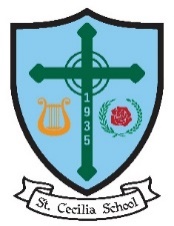 The St. Cecilia School Community is thriving! We are partnering for the same purpose – walking the path to becoming Saints and Scholars. We are working side-by-side and moving towards a student-centered classroom, developing mindful students, and becoming faith filled people. The growth we have experienced has been a collaborative effort filled with patience, humility, and respect.While the true cost of education at St. Cecilia School is $10,000, we are blessed to have private individuals, alumni, foundations, and corporations committed to our mission. Our donors believe in our students and because of their generosity, we can maintain the tuition at an affordable price. We are blessed to have the support of so many.Today, I am happy to open the re-enrollment process for the 2022-2023 school year. The SCS School Advisory Council and I met throughout the fall and discussed short- and long-term financial goals for the school. With their financial expertise and understanding of budget planning, we came to a decision that we feel is in the best interest of the school that will lead towards a solid future.The decision was made to increase tuition by 5% which is $6220 per student to keep up with inflation but more importantly to offer our teachers and staff members a well-deserved increase in salary for their dedication and commitment to our students. If you are need of financial assistance, please go to the FACTS portal, and fill out the application form. For help, please call Ms. Nunez in the school office at 214-948-8628 to answer your questions.Steps for Enrollment Process:Go to https://logins2.renweb.com/logins/ParentsWeb-Login.aspx to begin the enrollment process.2.	Select the Parent Login tab3.	District Code STCE-TX4.	Select FACTS Family Portal (for current families) New Family (Create new family account).5.	Enter your login and password. (The school does not have access to this information. If you do not remember it, please reset by clicking on Forgot Username or Password.) Please remember that your username is the email recorded in Renweb.6.	Fill out the enrollment tab.2022 – 2023 Tuition Rate per Child•	$6220 per student•	No additional fees•	Early Bird Registration is $150 per family through March 31.•	Registration is $250 per family beginning April 1.•	$300 tuition discount for a current family who refers and registers a new family to SCS.St. Cecilia School in on track for more growth! Join us as we create an environment to shape “Saints and Scholars” by creating an atmosphere of joy, nurturing a child's natural curiosity, and pausing for prayerful moments. Our endeavor is to develop the whole person while encouraging critical thinking under the framework of Catholic Social teachings. For more information, go to https://www.stceciliacatholic.org/ or call the school office at 214-948-8628.Sincerely, 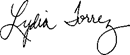 Lydia Torrez, Principal